 	Interview de Cyprien VialAVANT DE REGARDER LA VIDÉOTu connais Le Festival Buster des films jeunesse à Copenhague ? Où est le Pendjab ? Trouve la région sur la carte et écris le nom des pays à côté. 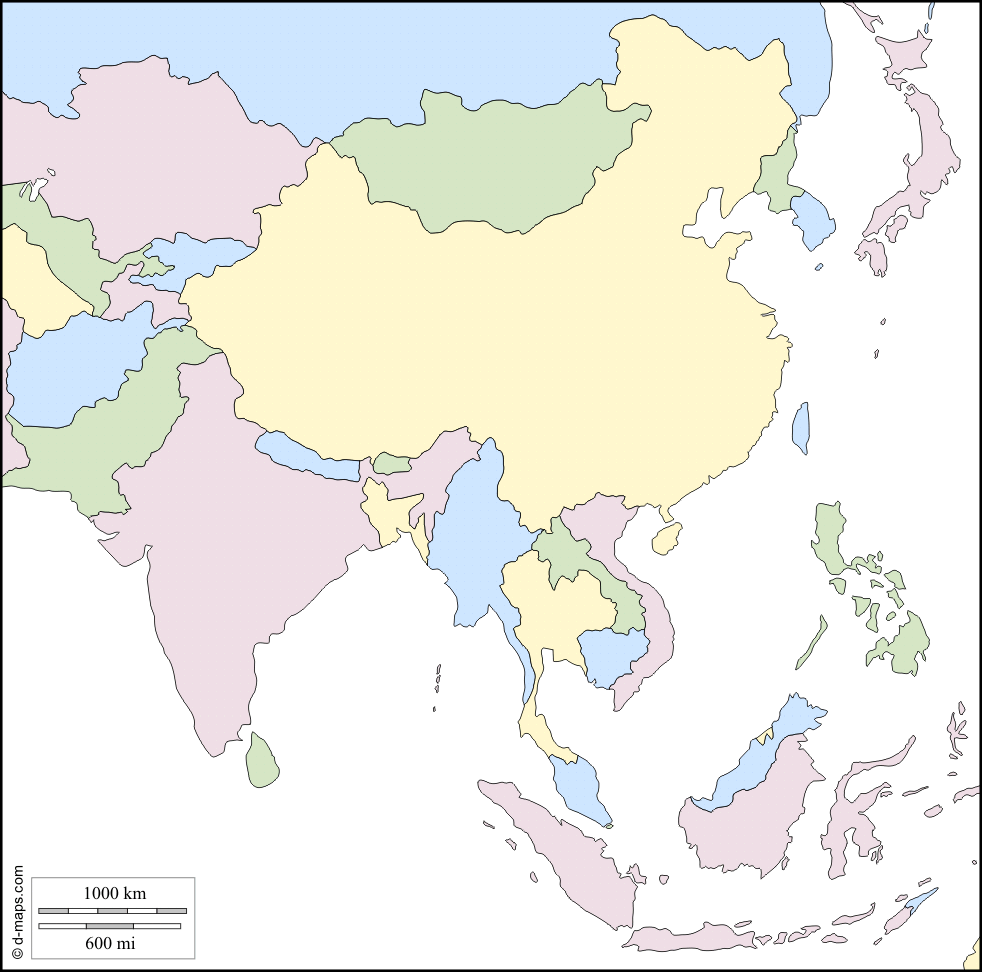 JE POSE DES QUESTIONS POUR COMPRENDRERegarde la présentation du réalisateur :Formule les questions.Écris les bonnes réponses.JE COMPRENDS LE SYNOPSIS DU FILMRegarde encore la bande-annonce du film et coche la bonne réponse.Qui est Many ?  un adolescent		  un réalisateur indien	 un bébé tigreD’où vient Many ?  de France		  du Pendjab		 d’IndeOù est-ce qu’il habite maintenant ?  en France		  au Pendjab		 en IndePourquoi ses parents l’envoient ici ?  pour étudier		  pour travailler		 pour voyager Pourquoi est-ce qu’il ne peut pas travailler avant d’avoir 18 ans ?  parce que c’est difficile     parce qu’il n’est pas français    parce que c’est illégalQuestionRéponseNom  ………………………………………………………………… ?Il s’appelle Cyprien Vial.Nationalité  ……………………………………………………… ?…………………………………………………………… .Ville               Où est-ce qu’il habite ?…………………………………………………………… .Profession   ……………………………………………………… ?…………………………………………………………… .Titre français du film  ……………………………………… ?…………………………………………………………… .Titre anglais du film  ………………………………………… ?…………………………………………………………… .